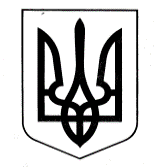 УПРАВЛІННЯ ОСВІТИ САФ’ЯНІВСЬКОЇ СІЛЬСЬКОЇ РАДИ ІЗМАЇЛЬСЬКОГО РАЙОНУ ОДЕСЬКОЇ ОБЛАСТІОЗЕРНЯНСЬКИЙ ЗАКЛАД ЗАГАЛЬНОЇ СЕРЕДНЬОЇ ОСВІТИ НАКАЗ06.01.2022 р.                                                                                                  № 08/О	           					                              						Про створення комісії на списання та оприбуткування матеріальних цінностей на 2022 рікЗ метою забезпечення своєчасного оприбуткування та списання непридатних для використання або матеріально-застарілих матеріальних цінностей, які перебувають на балансі школиНАКАЗУЮ:Створити постійно комісію з питання оприбуткування та списання матеріальних цінностей на 2022 рік у такому складі:Голова комісії: Тарай В.В., заступник директора з навчально-виховної роботи;  члени комісії:  Чудін О. Г., заступник директора з навчально-виховної роботи;Мартинчук С. П., заступник директора з навчально-виховної роботи;Гойчу Ф. П. – вчитель фізичної культури;Піпа О. Ф. – бухгалтер;Сікорська Л. О. – бухгалтер;Контроль за виконанням цього наказу залишаю за собою.                  Директор   ______________	Оксана ТЕЛЬПІЗЗ наказом ознайомлені	______________	О.Г. Чудін                                                    ______________	С.П. Мартинчук 				______________	В.В. Тарай   				______________	Ф.П. Гойчу 				______________	Л.О. Сікорська				______________	О.Ф. Піпа				